Want help with tests?Go to: http://library.austintexas.gov/Click on rectangle that says Virtual Library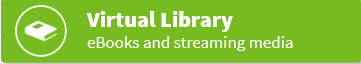 Click on eLearning on the left side of the screen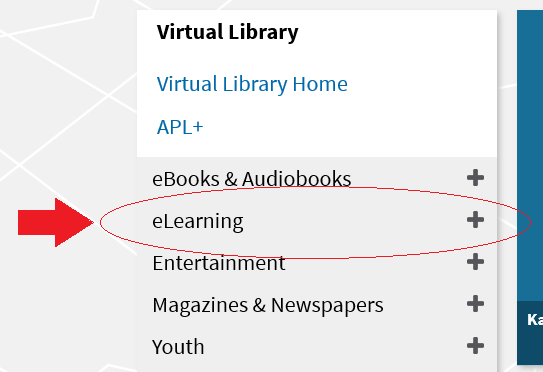 Click on LearningExpress Library (Test Prep)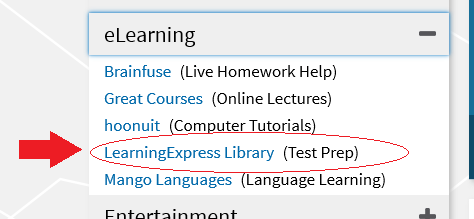 Click on Access Now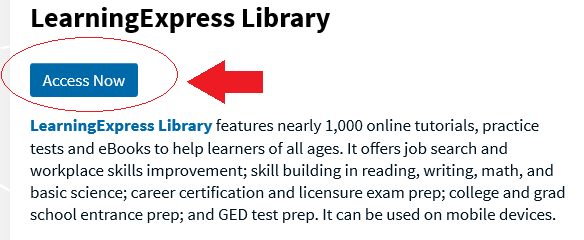 Sign in using your Library Card number and pin/password.            Need to reset your pin/password? Call Customer Service at 512-974-7475!Take your pick of trainings and get started!